ФЕДЕРАЛЬНОЕ АГЕНТСТВО ЖЕЛЕЗНОДОРОЖНОГО ТРАНСПОРТА Федеральное государственное бюджетное образовательное учреждение высшего образования«Петербургский государственный университет путей сообщения Императора Александра I»(ФГБОУ ВО ПГУПС)Кафедра «Водоснабжение, водоотведение и гидравлика»РАБОЧАЯ ПРОГРАММАдисциплины«ТЕХНОЛОГИЯ ОЧИСТКИ СТОЧНЫХ ВОД И ОБРАБОТКА ОСАДКА» (Б1.В.ДВ.1.1)для направления08.03.01 «Строительство» по профилю «Водоснабжение и водоотведение» Форма обучения – очная, заочнаяСанкт-Петербург2018ЛИСТ СОГЛАСОВАНИЙ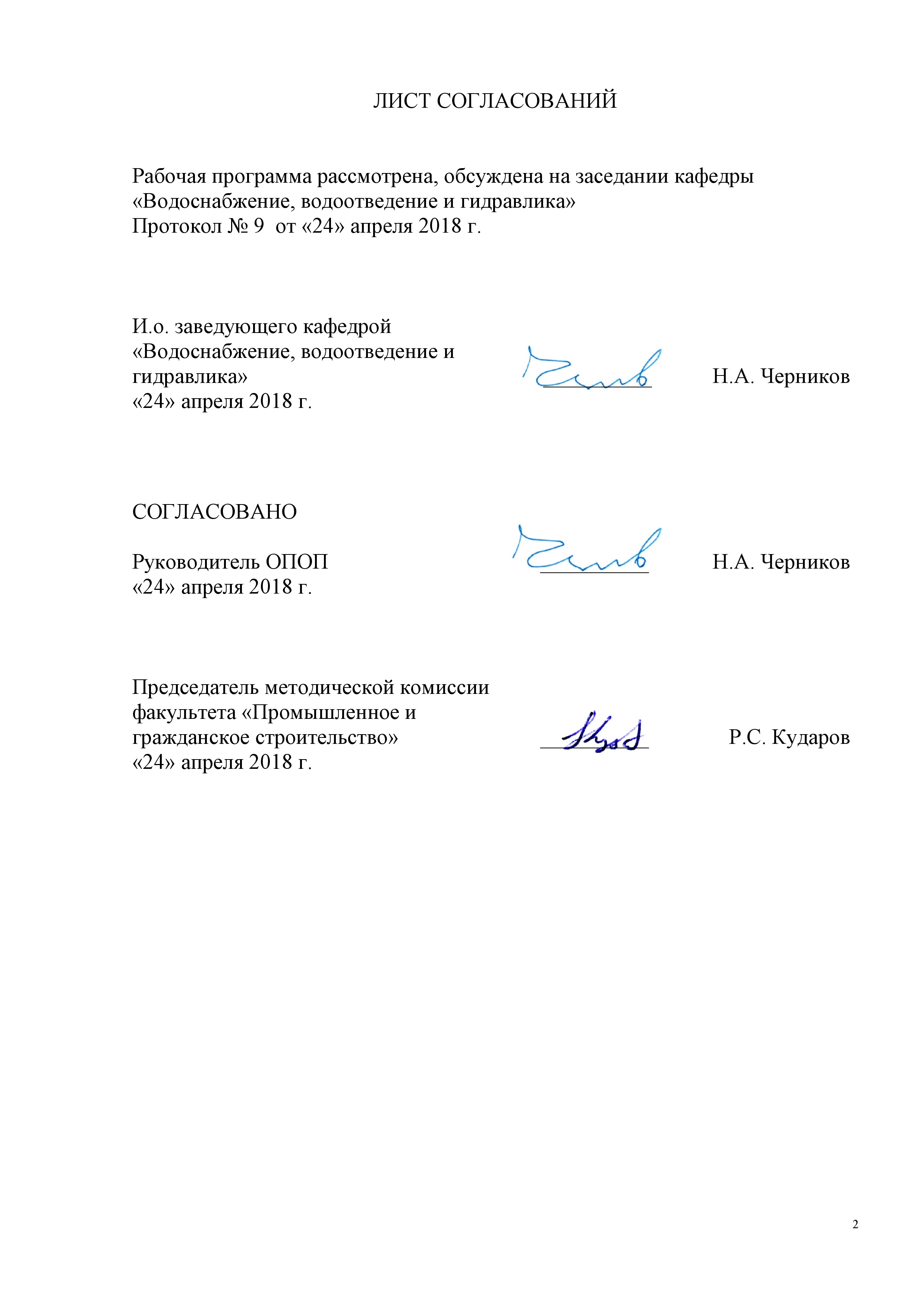 Рабочая программа рассмотрена, обсуждена на заседании кафедры«Водоснабжение, водоотведение и гидравлика»Протокол № 9  от «24» апреля 2018 г. 1. Цели и задачи дисциплиныРабочая программа составлена в соответствии с ФГОС ВО, утвержденным «12» марта 2015 г., приказ № 201 по направлению 08.03.01 «Строительство», по дисциплине «Технология очистки сточных вод и обработка осадка».Целью изучения дисциплины является  обучение будущих выпускников сбору и систематизации информационных данных о сточных, выбору методов очистки сточных вод обеспечивающих рациональное использование и охрану водных ресурсов, составлению технологических схем и умению влиять на все процессы происходящие в ней.Для достижения поставленной цели решаются следующие задачи:основные звенья механической и биологической очистки, методы контроля, критерии эффективности работы и наиболее простые расчетные формулы, позволяющие охарактеризовать особенности протекающих процессовпричины неудовлетворительной работы сооружений и разработка мероприятий по совершенствованию качества очистки и интенсификации каждого звена.особенности работы очистной станции как единой системы, выбираются рациональные, эффективные и надежные комплексные технологические схемы биологической и химико-биологической очистки (реагентной и безреагентной) обработки сточных вод и осадков.2. Перечень планируемых результатов обучения по дисциплине, соотнесенных с планируемыми результатами освоения основной профессиональной образовательной программыПланируемыми результатами обучения по дисциплине являются: приобретение знаний, умений, навыков.В результате освоения дисциплины обучающийся должен:ЗНАТЬ:нормативно-технические документы, регламентируемые условия проектирования, строительства и эксплуатации станций очистки системы водоотведения;методику расчёта и конструирования сооружений для очистки бытового канализационного стока.УМЕТЬ:выбрать необходимый и достаточный для конкретных условий метод очистки сточных вод, обеспечивающий охрану поверхностных вод от загрязнений;проводить гидравлические и конструктивные расчёты сооружений для очистки сточных вод;подбирать необходимое вспомогательное оборудование (иловой насосной станции, воздуходувной станции).ВЛАДЕТЬ:представлениями о современных схемах очистки бытовых сточных вод;знаниями о методах очистки бытовых сточных вод и конструкциях сооружений предназначенных для осуществления их;способами расчета сооружений и подбора технологического оборудования станций очистки.Приобретенные знания, умения, навыки, характеризующие формирование компетенций, осваиваемые в данной дисциплине, позволяют решать профессиональные задачи, приведенные в соответствующем перечне по видам профессиональной деятельности в п. 2.4 общей характеристики основной профессиональной образовательной программы (ОПОП). Изучение дисциплины направлено на формирование следующих профессиональных компетенций (ПК), соответствующих видам профессиональной деятельности, на которые ориентирована программа бакалавриата:изыскательская и проектно-конструкторская деятельность:знанием нормативной базы в области инженерных изысканий, принципов проектирования зданий, сооружений, инженерных систем и оборудования, планировки и застройки населенных мест (ПК-1);владением методами проведения инженерных изысканий, технологией проектирования деталей и конструкций в соответствии с техническим заданием с использованием универсальных и специализированных программно-вычислительных комплексов и систем автоматизированных проектирования (ПК-2);способностью проводить предварительное технико-экономическое обоснование проектных решений, разрабатывать проектную и рабочую техническую документацию, оформлять законченные проектно-конструкторские работы, контролировать соответствие разрабатываемых проектов и технической документации заданию, стандартам, техническим условиям и другим нормативным документам (ПК-3);экспериментально-исследовательская деятельность:знанием научно-технической информации, отечественного и зарубежного опыта по профилю деятельности (ПК-13).Область профессиональной деятельности обучающихся, освоивших данную дисциплину, приведена в п. 2.1 общей характеристики ОПОП.Объекты профессиональной деятельности обучающихся, освоивших данную дисциплину, приведены в п. 2.2 общей характеристики ОПОП.3. Место дисциплины в структуре основной профессиональной образовательной программыДисциплина «Технология очистки сточных вод и обработка осадка» (Б1.В.ДВ.1.1) относится к вариативной части и является дисциплиной по выбору обучающегося.4. Объем дисциплины и виды учебной работыДля очной формы обучения: Для заочной формы обучения: 5. Содержание и структура дисциплины5.1 Содержание дисциплины5.2 Разделы дисциплины и виды занятийДля очной формы обучения: Для заочной формы обучения: 6. Перечень учебно-методического обеспечения для самостоятельной работы обучающихся по дисциплине7. Фонд оценочных средств для проведения текущего контроля успеваемости и промежуточной аттестации обучающихся по дисциплинеФонд оценочных средств по дисциплине является неотъемлемой частью рабочей программы и представлен отдельным документом, рассмотренным на заседании кафедры и утвержденным заведующим кафедрой.8. Перечень основной и дополнительной учебной литературы, нормативно-правовой документации и других изданий, необходимых для освоения дисциплины8.1 Перечень основной учебной литературы, необходимой для освоения дисциплины Водоснабжение и водоотведение на железнодорожном транспорте: Учебник/Под ред. проф. В.С. Дикаревского. – 2-е изд. перераб. – М.: ГОУ «Учебно-методический центр по образованию на железнодорожном транспорте», 2009. – 447 с.Режим доступа: https://e.lanbook.com/book/59003, свободныйИванов В.Г., Черников Н.А. Водоснабжение и водоотведение промышленных предприятий: Учебное пособие. – СПб.: ООО «Издательство «ОМ-Пресс», 2013. – 592 с.8.2 Перечень дополнительной учебной литературы, необходимой для освоения дисциплиныИванов В.Г., Павлова Н.Н., Капинос О.Г., Твардовская Н.В., Малые очистные канализационные сооружения. Учебное пособие. СПб.:ПГУПС, 2011.-57с.8.3 Перечень нормативно-правовой документации, необходимой для освоения дисциплиныСП 31.1330.2012 Водоснабжение, наружные сети и сооружения. Актуализированная редакция СНиП 2.04.02-84.М.2012 -100с.СП 32.13330.2012 Канализация. Наружные сети и сооружения. Актуализированная редакция СНиП 2.04.03-85.М.2012 -110с.8.4 Другие издания, необходимые для освоения дисциплиныДикаревский В.С., Павлова Н.Н. Доочистка бытовых сточных вод: Методические указания – СПб.: ПГУПС, 1996. – 38 с.Мишуков Б.Г., Соловьева Е.А.: Глубокая очистка городских сточных вод/ Учебное пособие: СПБГАСУ, СПб, 2014.- 178 с.Соловьева Е.А.Удаление азота и фосфора из городских сточных вод. Технологии удаления азота и фосфора в комплексе по очистке сточных вод и обработке осадка. Изд. LAP LAMBERT AcademicPublishing(ISBN-13:978-3-8465-0130-6). Германия. 2011. 292с.Соловьева Е. А. «Очистка сточных вод от азота и фосфора». Монография. «ВодопроектГипрокоммунводоканал Санкт-Петербург» СПб: .100 с.Кармазинов Ф.В. и др. Соловьева Е.А. Водоснабжение и водоотведение в Санкт-Петербурге . Изд. «Новый журнал», СПб 2008. с. 462.9. Перечень ресурсов информационно-телекоммуникационной сети «Интернет», необходимых для освоения дисциплиныЛичный кабинет обучающегося и электронная информационно-образовательная среда. [Электронный ресурс]. – Режим доступа: http://sdo.pgups.ru/  (для доступа к полнотекстовым документам требуется авторизация).Электронно-библиотечная система ЛАНЬ [Электронный ресурс]. Режим доступа:  https://e.lanbook.com/books — Загл. с экрана;Официальный сайт информационной сети ТЕХЭКСПЕРТ [Электронный ресурс] - Режим доступа: http://www.cntd.ru/, свободный— Загл. с экрана.Электронная библиотека онлайн «Единое окно к образовательным ресурсам» [Электронный ресурс]. Режим доступа: http://window.edu.ru, свободный. — Загл. с экрана.Электронно-библиотечная система ibooks.ru [Электронный ресурс]. Режим доступа: http:// ibooks.ru/ — Загл. с экрана.10. Методические указания для обучающихся по освоению дисциплиныПорядок изучения дисциплины следующий:Освоение разделов дисциплины производится в порядке, приведенном в разделе 5 «Содержание и структура дисциплины». Обучающийся должен освоить все разделы дисциплины с помощью учебно-методического обеспечения, приведенного в разделах 6, 8 и 9 рабочей программы. Для формирования компетенций обучающийся должен представить выполненные типовые контрольные задания или иные материалы, необходимые для оценки знаний, умений, навыков, предусмотренные текущим контролем (см. фонд оценочных средств по дисциплине).По итогам текущего контроля по дисциплине, обучающийся должен пройти промежуточную аттестацию (см. фонд оценочных средств по дисциплине).11. Перечень информационных технологий, используемых при осуществлении образовательного процесса по дисциплине, включая перечень программного обеспечения и информационных справочных системПри осуществлении образовательного процесса по дисциплине используются следующие информационные технологии:– технические средства (компьютерная техника, проектор);– методы обучения с использованием информационных технологий (демонстрация мультимедийных материалов);– электронная информационно-образовательная среда Петербургского государственного университета путей сообщения Императора Александра I [Электронный ресурс]. – Режим доступа: http://sdo.pgups.ru.12. Описание материально-технической базы, необходимой для осуществления образовательного процесса по дисциплинеМатериально-техническая база обеспечивает проведение всех видов учебных занятий, предусмотренных учебным планом по данному  направлению и соответствует действующим санитарным и противопожарным нормам и правилам.Она содержит специальные помещения - учебные аудитории для проведения занятий лекционного типа, практических занятий и занятий  семинарского типа, групповых и индивидуальных консультаций, текущего контроля и промежуточной аттестации, а также помещения для самостоятельной работы и помещения для хранения и профилактического обслуживания учебного оборудования. Помещения на семестр учебного года выделяются в соответствии с расписанием занятий.Специальные помещения укомплектованы специализированной мебелью и техническими средствами обучения, служащими для представления учебной информации большой аудитории.Для проведения занятий лекционного типа используются учебно-наглядные материалы в виде презентаций, которые обеспечивают тематические иллюстрации в соответствии с рабочей программой дисциплины. Помещения для самостоятельной работы обучающихся оснащены компьютерной техникой с возможностью подключения к сети «Интернет» и обеспечением доступа в электронную информационно-образовательную среду организации.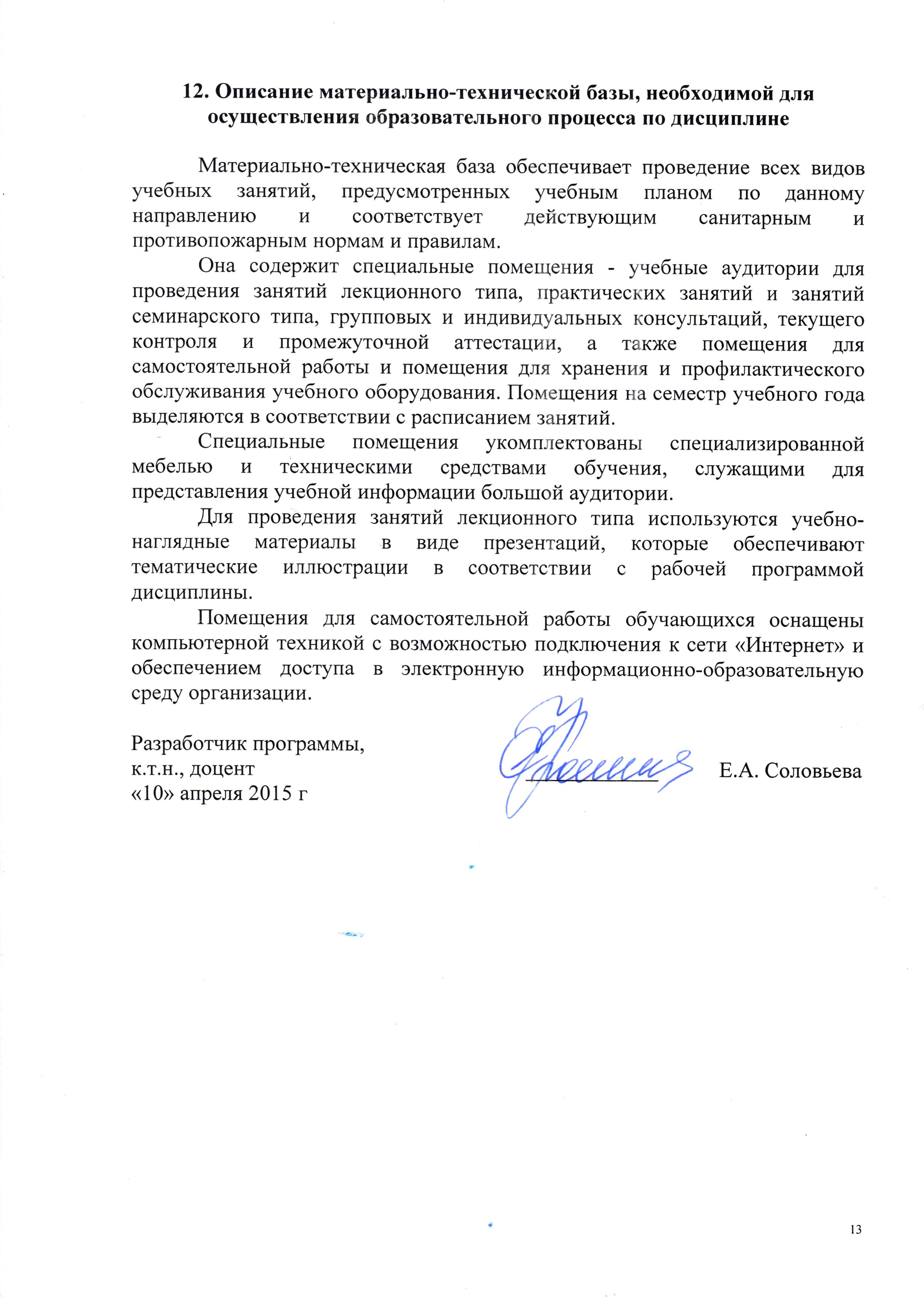 И.о. заведующего кафедрой «Водоснабжение, водоотведение и гидравлика»__________Н.А. Черников«24» апреля 2018 г. СОГЛАСОВАНОРуководитель ОПОП__________Н.А. Черников«24» апреля 2018 г. Председатель методической комиссии факультета «Промышленное и гражданское строительство»__________Р.С. Кударов«24» апреля 2018 г. Вид учебной работыВсего часовСеместрВид учебной работыВсего часов8Контактная работа (по видам учебных занятий)В том числе:лекции (Л)практические занятия (ПЗ)лабораторные работы (ЛР)321616321616Самостоятельная работа (СРС) (всего)3131Контроль99Форма контроля знанийЗЗОбщая трудоемкость: час / з.е.72/272/2Вид учебной работыВсего часовКурсВид учебной работыВсего часов5Контактная работа (по видам учебных занятий)В том числе:лекции (Л)практические занятия (ПЗ)лабораторные работы (ЛР)844844Самостоятельная работа (СРС) (всего)6060Контроль44Форма контроля знанийЗ,КЛРЗ,КЛР Общая трудоемкость: час / з.е.72/272/2№ п/пНаименование раздела дисциплиныСодержание разделаМодуль 1.Введение. Состав и свойства сточных водМодуль 1.Введение. Состав и свойства сточных водМодуль 1.Введение. Состав и свойства сточных вод1ВведениеУровень развития и состояние городских канализаций в России. Совершенствование сооружений и методов очистки сточных вод. Современные технологии очистки городских сточных вод и их возможности. Требования, предъявляемые к качеству очистки сточных вод. Задачи в области очистки городских и промышленных сточных вод на перспективу.2Выбор и обоснование технологии очистки сточных водПредварительная механическая  и биологическая очистка городских сточных вод. Основные требования к повторно используемым сточным водамМодуль 2. Механическая очистка сточных водМодуль 2. Механическая очистка сточных водМодуль 2. Механическая очистка сточных вод3Решетки, песколовкиСовременные решения подбора решеток, вывоз отбросов. Песколовки, конструкции, реконструкция существующих сооружений.Отмывка песка от органических примесей	4Первичные отстойникиПервичные отстойники. Методы расчета отстойников. Модуль 3. Биологическая очистка сточных водМодуль 3. Биологическая очистка сточных водМодуль 3. Биологическая очистка сточных вод5Аэротенки, биофильтрыБаланс загрязнений в процессе биологической очистки по азоту. Расчет аэротенков  и биофильтров с нитрификацией. Технология и схемы биологической очистки с денитрификацией и дефосфатированием (денифо). Основные зависимости для расчета систем удаления азота и фосфора. Расчет частей биоблока	6Вторичные отстойникиРазделение иловой смеси. Эксплуатационная модель работы вторичных отстойниковМодуль 4. Доочистка сточных водМодуль 4. Доочистка сточных водМодуль 4. Доочистка сточных вод7Доочистка сточных водОбоснование необходимости доочистки предварительно биологически очищенных сточных вод при сбросе их в поверхностный водоём. Сорбция, фильтрация, флотация.Технология доочистки сточных вод на барабанных сетках, фильтрах и микрофильтрах. Основные схемы, эффективность очистки, конструкции и побор оборудования.Мембранные технологии очистки сточных вод. Обеззараживание очищенной воды.Модуль 5. Обработка осадковМодуль 5. Обработка осадковМодуль 5. Обработка осадковМодуль 5. Обработка осадков8Особенности обработки осадков сточных водОсновные характеристики осадков образующихся в различных сооружениях при обработке в них бытовых сточных вод. Основные схемы обработки осадков применяемых в современных условиях. Стадии обработки осадка. Флокуляция осадков. Центрифуги. Центрипрессы.Основные характеристики осадков образующихся в различных сооружениях при обработке в них бытовых сточных вод. Основные схемы обработки осадков применяемых в современных условиях. Стадии обработки осадка. Флокуляция осадков. Центрифуги. Центрипрессы.Модуль 6. Малые канализационные очистные сооруженияМодуль 6. Малые канализационные очистные сооруженияМодуль 6. Малые канализационные очистные сооруженияМодуль 6. Малые канализационные очистные сооружения9Малые канализационные очистные сооруженияОбласть применения и технологические схемы механической и биологической очистки малых количество сточных вод в естественных и искусственных условиях. Требования, предъявляемые к качеству очистки сточных вод.Сооружения механической очистки. Септики. Решетки, песколовки, двухъярусные отстойники, осветлители – перегниватели.Область применения и технологические схемы механической и биологической очистки малых количество сточных вод в естественных и искусственных условиях. Требования, предъявляемые к качеству очистки сточных вод.Сооружения механической очистки. Септики. Решетки, песколовки, двухъярусные отстойники, осветлители – перегниватели.Модуль 7. Технологии очистки поверхностных сточных водМодуль 7. Технологии очистки поверхностных сточных водМодуль 7. Технологии очистки поверхностных сточных водМодуль 7. Технологии очистки поверхностных сточных вод10Технологии очистки поверхностных сточных водЗагрязненность поверхностного стока. Факторы, влияющие на загрязненность дождевых, талых и поливо - моечных вод. Удельный вынос  загрязнений. Поверхностными стоками. Динамика изменения загрязненности сточных вод по ходу дождя и по сезонам года.Загрязненность поверхностного стока. Факторы, влияющие на загрязненность дождевых, талых и поливо - моечных вод. Удельный вынос  загрязнений. Поверхностными стоками. Динамика изменения загрязненности сточных вод по ходу дождя и по сезонам года.№п/пНаименование раздела дисциплиныЛПЗЛРСРС1Введение11−42Выбор и обоснование технологии очистки сточных вод11−43Решетки, песколовки22−44Первичные отстойники22−25Аэротенки, биофильтры22−26Вторичные отстойники22−37Доочистка сточных вод22−38Особенности обработки осадков сточных вод22−39Малые канализационные очистные сооружения22−310Технологии очистки поверхностных сточных вод−2−3Итого1616−31№п/пНаименование раздела дисциплиныЛПЗЛРСРС1Введение1−−62Выбор и обоснование технологии очистки сточных вод−1−63Решетки, песколовки−−64Первичные отстойники−−65Аэротенки, биофильтры11−66Вторичные отстойники−1−67Доочистка сточных вод1−68Особенности обработки осадков сточных вод1−69Малые канализационные очистные сооружения−610Технологии очистки поверхностных сточных вод1−6Итого44−60№п/пНаименование разделаПеречень учебно-методического обеспечения1Введение1.Водоснабжение и водоотведение на железнодорожном транспорте: Учебник/Под ред. проф. В.С. Дикаревского. – 2-е изд. перераб. – М.: ГОУ «Учебно-методический центр по образованию на железнодорожном транспорте», 2009. – 447 с.2.Иванов В.Г., Черников Н.А. Водоснабжение и водоотведение промышленных предприятий: Учебное пособие. – СПб.: ПГУПС, 2013. – 591 с.3. Мишуков Б.Г., Соловьева Е.А.: Глубокая очистка городских сточных вод/ Учебное пособие: СПБГАСУ, СПб, 2014.- 178 с.2Выбор и обоснование технологии очистки сточных вод1.Водоснабжение и водоотведение на железнодорожном транспорте: Учебник/Под ред. проф. В.С. Дикаревского. – 2-е изд. перераб. – М.: ГОУ «Учебно-методический центр по образованию на железнодорожном транспорте», 2009. – 447 с.2.Иванов В.Г., Черников Н.А. Водоснабжение и водоотведение промышленных предприятий: Учебное пособие. – СПб.: ПГУПС, 2013. – 591 с.3. Мишуков Б.Г., Соловьева Е.А.: Глубокая очистка городских сточных вод/ Учебное пособие: СПБГАСУ, СПб, 2014.- 178 с.3Решетки и песколовки.1.Водоснабжение и водоотведение на железнодорожном транспорте: Учебник/Под ред. проф. В.С. Дикаревского. – 2-е изд. перераб. – М.: ГОУ «Учебно-методический центр по образованию на железнодорожном транспорте», 2009. – 447 с.2.Иванов В.Г., Черников Н.А. Водоснабжение и водоотведение промышленных предприятий: Учебное пособие. – СПб.: ПГУПС, 2013. – 591 с.3. Мишуков Б.Г., Соловьева Е.А.: Глубокая очистка городских сточных вод/ Учебное пособие: СПБГАСУ, СПб, 2014.- 178 с.4Первичные отстойники. 1.Водоснабжение и водоотведение на железнодорожном транспорте: Учебник/Под ред. проф. В.С. Дикаревского. – 2-е изд. перераб. – М.: ГОУ «Учебно-методический центр по образованию на железнодорожном транспорте», 2009. – 447 с.2.Иванов В.Г., Черников Н.А. Водоснабжение и водоотведение промышленных предприятий: Учебное пособие. – СПб.: ПГУПС, 2013. – 591 с.3. Мишуков Б.Г., Соловьева Е.А.: Глубокая очистка городских сточных вод/ Учебное пособие: СПБГАСУ, СПб, 2014.- 178 с.5Аэротенки, биофильтры1.Водоснабжение и водоотведение на железнодорожном транспорте: Учебник/Под ред. проф. В.С. Дикаревского. – 2-е изд. перераб. – М.: ГОУ «Учебно-методический центр по образованию на железнодорожном транспорте», 2009. – 447 с.2.Иванов В.Г., Черников Н.А. Водоснабжение и водоотведение промышленных предприятий: Учебное пособие. – СПб.: ПГУПС, 2013. – 591 с.3. Мишуков Б.Г., Соловьева Е.А.: Глубокая очистка городских сточных вод/ Учебное пособие: СПБГАСУ, СПб, 2014.- 178 с.6Вторичные отстойники1.Водоснабжение и водоотведение на железнодорожном транспорте: Учебник/Под ред. проф. В.С. Дикаревского. – 2-е изд. перераб. – М.: ГОУ «Учебно-методический центр по образованию на железнодорожном транспорте», 2009. – 447 с.7Доочистка сточных вод1.Водоснабжение и водоотведение на железнодорожном транспорте: Учебник/Под ред. проф. В.С. Дикаревского. – 2-е изд. перераб. – М.: ГОУ «Учебно-методический центр по образованию на железнодорожном транспорте», 2009. – 447 с.2.Иванов В.Г., Черников Н.А. Водоснабжение и водоотведение промышленных предприятий: Учебное пособие. – СПб.: ПГУПС, 2013. – 591 с.3. Мишуков Б.Г., Соловьева Е.А.: Глубокая очистка городских сточных вод/ Учебное пособие: СПБГАСУ, СПб, 2014.- 178 с.8Особенности обработки осадков сточных вод1.Водоснабжение и водоотведение на железнодорожном транспорте: Учебник/Под ред. проф. В.С. Дикаревского. – 2-е изд. перераб. – М.: ГОУ «Учебно-методический центр по образованию на железнодорожном транспорте», 2009. – 447 с.2.Иванов В.Г., Черников Н.А. Водоснабжение и водоотведение промышленных предприятий: Учебное пособие. – СПб.: ПГУПС, 2013. – 591 с.3. Мишуков Б.Г., Соловьева Е.А.: Глубокая очистка городских сточных вод/ Учебное пособие: СПБГАСУ, СПб, 2014.- 178 с.9Малые канализационные очистные сооружения1.Водоснабжение и водоотведение на железнодорожном транспорте: Учебник/Под ред. проф. В.С. Дикаревского. – 2-е изд. перераб. – М.: ГОУ «Учебно-методический центр по образованию на железнодорожном транспорте», 2009. – 447 с.2.Иванов В.Г., Черников Н.А. Водоснабжение и водоотведение промышленных предприятий: Учебное пособие. – СПб.: ПГУПС, 2013. – 591 с.3. Иванов В.Г., Павлова Н.Н., Капинос О.Г., Твардовская Н.В., Малые очистные канализационные сооружения. Учебное пособие. СПб.:ПГУПС, 2011.-57с.10Технологии очистки поверхностных сточных вод1.Водоснабжение и водоотведение на железнодорожном транспорте: Учебник/Под ред. проф. В.С. Дикаревского. – 2-е изд. перераб. – М.: ГОУ «Учебно-методический центр по образованию на железнодорожном транспорте», 2009. – 447 с.2.Иванов В.Г., Черников Н.А. Водоснабжение и водоотведение промышленных предприятий: Учебное пособие. – СПб.: ПГУПС, 2013. – 591 с.Разработчик программы, к.т.н., доцент____________Е.А. Соловьева«24» апреля 2018 г.